             ПОСТАНОВЛЕНИЕ					        КАРАР                  от ___________                     г. Казань                  № ______________В соответствии с Федеральным законом от 7 декабря 2011 года № 416-ФЗ «О водоснабжении и водоотведении», постановлением Правительства Российской Федерации от 13 мая 2013 г. № 406 «О государственном регулировании тарифов 
в сфере водоснабжения и водоотведения», приказом Федеральной службы по тарифам от 27 декабря 2013 г. № 1746-э «Об утверждении Методических указаний по расчету регулируемых тарифов в сфере водоснабжения и водоотведения», Положением о Государственном комитете Республики Татарстан по тарифам, утвержденным постановлением Кабинета Министров Республики Татарстан от 15.06.2010 № 468, протоколом заседания Правления Государственного комитета Республики Татарстан по тарифам от _____ № __-ПР Государственный комитет Республики Татарстан по тарифам ПОСТАНОВЛЯЕТ: Установить тарифы на горячую воду в закрытой системе горячего водоснабжения, поставляемую Обществом с ограниченной ответственностью «Тепло-ЭнергоСервис+», осуществляющим горячее водоснабжение, согласно приложению к настоящему постановлению.Тарифы, установленные в пункте 1 настоящего постановления, действуют со дня вступления в силу постановления по 31 декабря 2023 года.Обществу с ограниченной ответственностью «Тепло-ЭнергоСервис+», осуществляющему горячее водоснабжение, раскрыть информацию, подлежащую свободному доступу, в соответствии со стандартами раскрытия информации в сфере водоснабжения и водоотведения, утвержденными постановлением Правительства Российской Федерации от 17 января 2013 г. № 6, в срок не позднее 30 календарных дней со дня принятия решения об установлении тарифов на очередной период регулирования.Настоящее постановление вступает в силу по истечении 10 дней после дня его официального опубликования.Председатель								 	          А.С.Груничев Приложение к постановлению Государственного комитета Республики Татарстан по тарифамот ____________ № ____________Тарифы на горячую воду в закрытой системе горячего водоснабжения, поставляемую Обществом с ограниченной ответственностью «Тепло-ЭнергоСервис+», осуществляющим горячее водоснабжение <*> выделяется в целях реализации пункта 6 статьи 168 Налогового кодекса Российской Федерации (часть вторая) Отдел организации, контроля и сопровожденияпринятия тарифных решений Государственногокомитета Республики Татарстан по тарифамСогласовано:Первый заместитель председателя	          Л.В.ХабибуллинаНачальник юридического отдела						                    Н.В.ЦареваНачальник отдела регулирования и контроля тарифов в сфере водоснабжения и водоотведения                                                                   Н.Р.БелалееваГОСУДАРСТВЕННЫЙ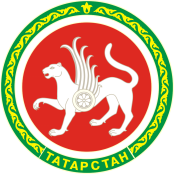 комитетРЕСПУБЛИКИ ТАТАРСТАНпо тарифам ТАТАРСТАН   РЕСПУБЛИКАСЫның тарифлар буенча ДӘҮЛӘТкомитетыОб установлении тарифов на горячую воду в закрытой системе горячего водоснабжения для Общества с ограниченной ответственностью «Тепло-ЭнергоСервис+» № п/пНаименование муниципального образования, организации, осуществляющей горячее водоснабжениеТариф на горячую воду в закрытой системе горячего водоснабжения (однокомпонентный), руб./куб.мТариф на горячую воду в закрытой системе горячего водоснабжения (однокомпонентный), руб./куб.мТариф на горячую воду в закрытой системе горячего водоснабжения (однокомпонентный), руб./куб.мТариф на горячую воду в закрытой системе горячего водоснабжения (однокомпонентный), руб./куб.мТариф на горячую воду в закрытой системе горячего водоснабжения (однокомпонентный), руб./куб.мТариф на горячую воду в закрытой системе горячего водоснабжения (однокомпонентный), руб./куб.мТариф на горячую воду в закрытой системе горячего водоснабжения (однокомпонентный), руб./куб.мТариф на горячую воду в закрытой системе горячего водоснабжения (однокомпонентный), руб./куб.м№ п/пНаименование муниципального образования, организации, осуществляющей горячее водоснабжениес наружной сетью ГВСс наружной сетью ГВСс наружной сетью ГВСс наружной сетью ГВСбез наружной сети ГВСбез наружной сети ГВСбез наружной сети ГВСбез наружной сети ГВС№ п/пНаименование муниципального образования, организации, осуществляющей горячее водоснабжениес изолированными стоякамис изолированными стоякамис неизолированными стоякамис неизолированными стоякамис изолированными стоякамис изолированными стоякамис неизолированными стоякамис неизолированными стояками№ п/пНаименование муниципального образования, организации, осуществляющей горячее водоснабжениеполотенцесушителиполотенцесушителиполотенцесушителиполотенцесушителиполотенцесушителиполотенцесушителиполотенцесушителиполотенцесушители№ п/пНаименование муниципального образования, организации, осуществляющей горячее водоснабжениеданетданетданетданет1ООО "Тепло-ЭнергоСервис+"Бавлинский муниципальный район1.1Иные потребители (тарифы указаны без учета НДС)138,04130,42145,80138,04134,23126,62142,00134,23Бугульминский муниципальный район1.2Население (тарифы указаны с учетом НДС) *156,06146,92165,37156,06151,49142,36160,81151,491.2.1Иные потребители (тарифы указаны без учета НДС)130,05122,43137,81130,05126,24118,63134,01126,24Заинский муниципальный район1.3Население (тарифы указаны с учетом НДС) *156,08146,94165,40156,08151,51142,38160,84151,511.3.1Иные потребители (тарифы указаны без учета НДС)130,07122,45137,83130,07126,26118,65134,03126,26